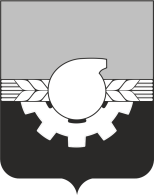 АДМИНИСТРАЦИЯ ГОРОДА КЕМЕРОВОПОСТАНОВЛЕНИЕот 09.01.2023 № 2О внесении изменений в постановление администрации города Кемерово                 от 17.07.2019 № 1834 «Об установлении тарифов на услуги муниципальных общеобразовательных учреждений»В соответствии со статьей 17 Федерального закона от 06.10.2003                         № 131-ФЗ «Об общих принципах организации местного самоуправления в Российской Федерации», постановлением Кемеровского городского Совета народных депутатов от 26.02.2006 № 323 «О порядке принятия решений об установлении тарифов на услуги, предоставляемые муниципальными предприятиями и учреждениями, и работы, выполняемые муниципальными предприятиями и учреждениями», статьей 45 Устава города Кемерово1. Внести в постановление администрации города Кемерово                            от 17.07.2019 № 1834 «Об установлении тарифов на услуги муниципальных общеобразовательных учреждений» (далее – постановление) следующие изменения:1.1. Пункты 9, 10, и 11 постановления считать пунктами 10, 11 и 12 соответственно.1.2. Дополнить постановление пунктом 9 следующего содержания:«9. Установить на период до 31.12.2025 тарифы на услуги муниципального бюджетного общеобразовательного учреждения                      «Лицей № 89» согласно приложению № 9.».1.3. Дополнить постановление приложением № 9 согласно приложению к настоящему постановлению.2. Настоящее постановление вступает в силу после его официального опубликования.3. Комитету по работе со средствами массовой информации администрации города Кемерово (Н.Н. Горбачева) обеспечить официальное опубликование настоящего постановления.4. Контроль за исполнением настоящего постановления возложить на заместителя Главы города по социальным вопросам О.В. Коваленко.Глава города 						                          Д.В. Анисимов                                                                                          ПРИЛОЖЕНИЕ     к постановлению администрациигорода Кемерово    от 09.01.2023 № 2Тарифы на услуги муниципального бюджетного общеобразовательного учреждения «Лицей № 89»№ п/пНаименование услугиЕдиница измеренияСтоимость, руб.1.Организация праздников за рамками мероприятий, предусмотренных ФГОС (от 10 до 30 человек):- разработка сценария мероприятия (квест, игровая программа, карнавал, бал-маскарад и др.);- постановка мероприятия – репетиции;- музыкальное сопровождение (подбор музыки, микширование, подбор «минусовок», сведение треков праздничной программы и др.);- оформление помещения (установка праздничных атрибутов в соответствии с тематикой, оформление фотозон и др.);- подбор костюмов в соответствии с тематикой, создание образов на мероприятия и др.)1 чел./праздник390,00